			ПРОЕКТ
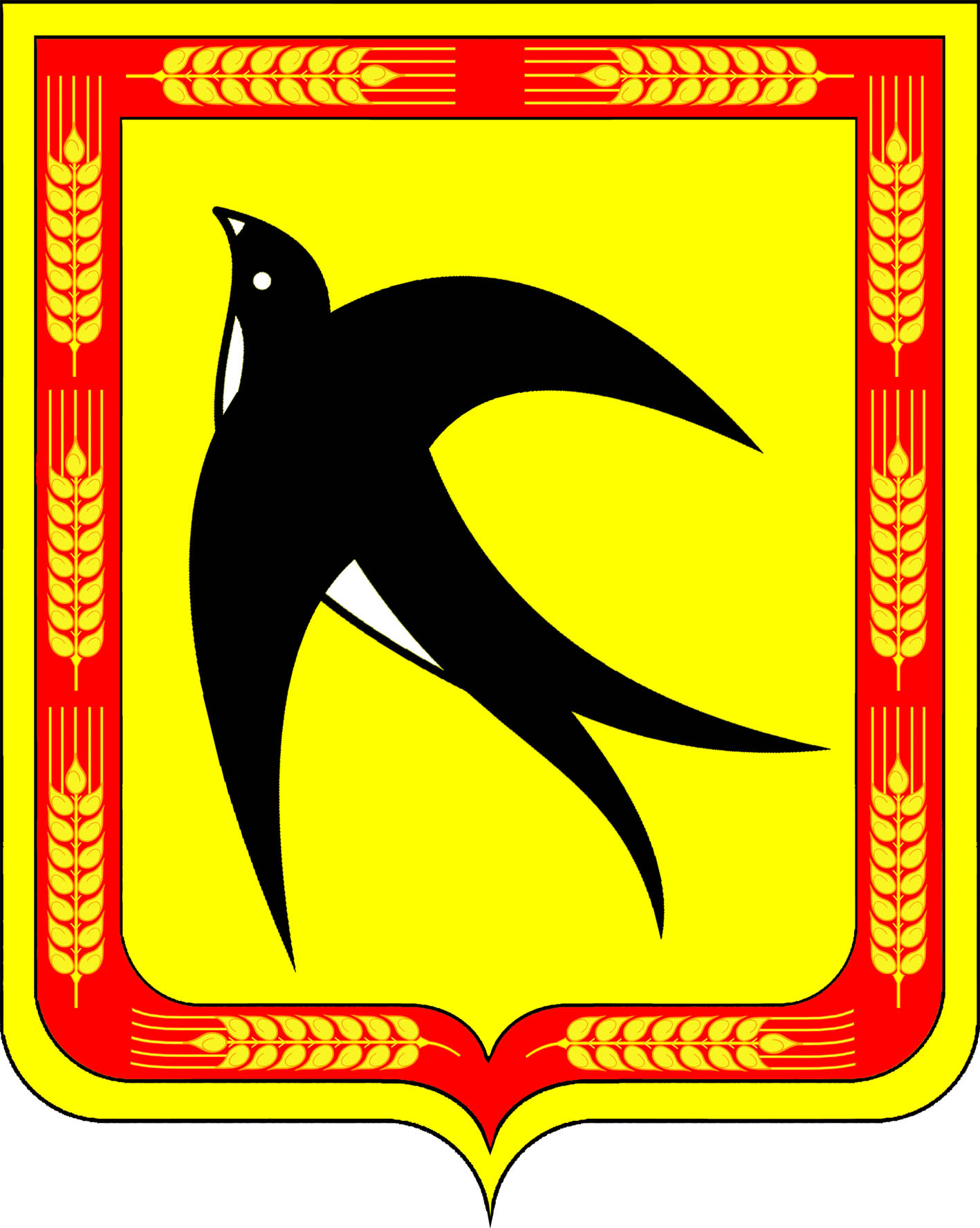 АДМИНИСТРАЦИЯ БЕЙСУЖЕКСКОГО СЕЛЬСКОГО ПОСЕЛЕНИЯ ВЫСЕЛКОВСКОГО РАЙОНАПОСТАНОВЛЕНИЕот _______________							№ ________хутор Бейсужек ВторойОб утверждении порядка организации доступа к информации о деятельности органов местного самоуправления Бейсужекского сельского поселения Выселковского  районаВ соответствии с Федеральным законом от 6 декабря 2003 года № 131-ФЗ «Об общих принципах организации местного самоуправления в Российской Федерации», Федеральным законом от 9 февраля 2009 года № 8-ФЗ «Об обеспечении доступа к информации о деятельности государственных органов и органов местного самоуправления», руководствуясь Уставом Бейсужекского сельского поселения Выселковского района п о с т а н о в л я ю:1.Утвердить Порядок организации доступа к информации о деятельности органов местного самоуправления Бейсужекского сельского поселения Выселковского района (прилагается).2.Обнародовать настоящее постановление на официальном сайте администрации Бейсужекского сельского поселения Выселковского района.3.Контроль за выполнением настоящего постановления оставляю за собой.4. Постановление вступает в силу со дня его обнародования.Глава Бейсужекскогосельского поселенияВыселковского района                                                                          Н.М. МяшинаПРИЛОЖЕНИЕУТВЕРЖДЕНпостановлением администрацииБейсужекского сельского поселенияВыселковского районаот _____________ № ______Порядок организации доступа к информации о деятельности органов местного самоуправления Бейсужекского сельского поселения Выселковского  района1. Общие положения1.1. Настоящий Порядок устанавливает правила организации доступа и контроля за обеспечением доступа к информации о деятельности органов местного самоуправления Бейсужекского сельского поселения Выселковского района (далее – органы местного самоуправления), а также предоставления указанной информации по запросам пользователей информацией (далее – запросы).1.2. Правовое регулирование отношений, связанных с обеспечением доступа к информации о деятельности органов местного самоуправления (далее - доступ к информации), осуществляется в соответствии с Конституцией Российской Федерации, Федеральным законом от 9 февраля 2009 года № 8-ФЗ «Об обеспечении доступа к информации о деятельности государственных органов и органов местного самоуправления», другими федеральными законами, законами и иными правовыми актами Краснодарского края, Уставом Бейсужекского сельского поселения Выселковского района и иными муниципальными правовыми актами, а также настоящим Порядком.1.3. Для целей настоящего Порядка используются следующие основные понятия: а) информация о деятельности органов местного самоуправления - информация (в том числе документированная), созданная в пределах своих полномочий, органами местного самоуправления или организациями, подведомственными органам местного самоуправления (далее - подведомственные организации), либо поступившая в указанные органы и организации. К информации о деятельности органов местного самоуправления относятся также законы Краснодарского края и иные нормативные правовые акты Краснодарского края, а к информации о деятельности органов местного самоуправления - муниципальные правовые акты, устанавливающие структуру, полномочия, порядок формирования и деятельности указанных органов и организаций, иная информация, касающаяся их деятельности;б) органы местного самоуправления — Совет Бейсужекского сельского поселения  Выселковского района (представительный орган местного самоуправления), глава Бейсужекского сельского поселения Выселковского района, администрация Бейсужекского сельского поселения Выселковского района (исполнительно-распорядительный орган местного самоуправления); в) пользователи информации - гражданин (физическое лицо), организация (юридическое лицо), общественное объединение, осуществляющие поиск информации о деятельности органов местного самоуправления. Пользователями информацией являются также государственные органы, органы местного самоуправления, осуществляющие поиск указанной информации в соответствии с Федеральным законом от 9 февраля 2009 года № 8-ФЗ "Об обеспечении доступа к информации о деятельности государственных органов и органов местного самоуправления" (далее - Федеральный закон «8-ФЗ»); г) запрос - обращение пользователя информацией в устной или письменной форме, в том числе в виде электронного документа, в орган местного самоуправления либо к его должностному лицу о предоставлении информации о деятельности этого органа; д) официальный сайт органа местного самоуправления (далее - официальный сайт) - сайт в информационно-телекоммуникационной сети "Интернет" (далее - сеть "Интернет"), содержащий информацию о деятельности органа местного самоуправления, электронный адрес которого включает доменное имя, права на которое принадлежат органу местного самоуправления. Федеральным законом может быть предусмотрено создание единого портала, на котором размещаются официальные сайты нескольких государственных органов. 1.4. Настоящий Порядок распространяется на отношения органов местного самоуправления с гражданами, организациями и общественными объединениями, возникающие в процессе доступа к информации о деятельности органов местного самоуправления. 1.5. Настоящий Порядок не распространяется на: а) отношения, связанные с обеспечением доступа к персональным данным, обработка которых осуществляется органами местного самоуправления;б) порядок рассмотрения органами местного самоуправления обращений граждан; в) порядок предоставления органами местного самоуправления в иные государственные органы, органы местного самоуправления информации о своей деятельности в связи с осуществлением указанными органами своих полномочий.2. Организация доступа к информации 2.1. Организацию доступа к информации осуществляет администрация Бейсужекского сельского поселения Выселковского района (далее – Администрация).2.2.Подготовка информации о деятельности органов местного самоуправления, подлежащей предоставлению пользователям информацией в соответствии с настоящим Порядком (далее – информация), осуществляется администрацией по согласованию с Советом депутатов Бейсужекского сельского поселения Выселковского района. 2.3. Доступ к информации обеспечивается следующими способами:а) обнародование (опубликование) органами местного самоуправления информации о своей деятельности в средствах массовой информации;б) размещение информации о своей деятельности в информационно-телекоммуникационной сети «Интернет» на официальном сайте органа местного самоуправления (далее – официальный сайт);в) размещение информации о своей деятельности в помещениях, занимаемых органами местного самоуправления;г) ознакомление с информации о своей деятельности в помещениях, занимаемых органами местного самоуправления;д) ознакомление с информации о своей деятельности, находящейся в библиотечных и архивных фондах;е) присутствие граждан (физических лиц), в том числе представителей организаций (юридических лиц), общественных объединений, государственных органов и органов местного самоуправления, на заседаниях Совета депутатов Бейсужекского сельского поселения Выселковского района в порядке, установленном Регламентом Совета депутатов Бейсужекского сельского поселения Выселковского района (далее – Совет депутатов), а также на заседаниях комиссий, рабочих групп органов местного самоуправления, в случае если такое присутствие предусмотрено муниципальными правовыми актами, регулирующими деятельность комиссий, рабочих групп. Доступ пользователей информацией к заседаниям Совета депутатов также обеспечивается посредством их прямой или последующей трансляцией на официальном сайте в порядке, установленном Регламентом Совета депутатов;ж) размещение информации в информационно-телекоммуникационной сети «Интернет» на официальном сайте администрации Бейсужекского сельского поселения Выселковского района (http://beysugek2.ru) в соответствии с утвержденным главой Бейсужекского сельского поселения Выселковского района перечнем информации;з)предоставление пользователям информацией по их запросу информации о деятельности органов местного самоуправления.2.4. Информация может предоставляться в устной форме и в виде документированной информации, в том числе в виде электронного документа. Информация может быть передана пользователям информацией по сетям связи общего пользования.2.5. При невозможности предоставления информации в запрашиваемой форме она предоставляется в имеющемся в органах местного самоуправления виде.2.6. Информация предоставляется пользователям информацией в устной форме в общем отделе Администрации, к функциям которого относится ведение работы с обращениями граждан (далее – структурное подразделение по работе с обращениями граждан) муниципальным служащим Администрации, к должностным обязанностям которого относится ведение работы с обращениями граждан (далее – муниципальный служащий по работе с обращениями граждан) во время приема. Информация предоставляется также по справочным телефонам Администрации.2.7. В целях обеспечения права неограниченного круга лиц на доступ к информации, размещаемой на официальном сайте, в помещении Администрации создается пункт подключения к официальному сайту.2.8. Информация о деятельности органов местного самоуправления предоставляется на бесплатной основе. В случае предоставления информации о деятельности органов местного самоуправления по запросу, объем которой превышает определенный Правительством Российской Федерации объем информации, предоставляемой на бесплатной основе, за предоставление информации с пользователя информацией взымается плата в установленном Правительством Российской Федерации порядке.3. Обнародование (опубликование) информации о деятельности органов местного самоуправления в средствах массовой информации3.1. Органы местного самоуправления публикуют в средствах массовой информации принятые (изданные) ими муниципальные правовые акты, а также информацию, требования по опубликованию которой предусмотрены законом и (или) муниципальным правовым актом соответствующего органа местного самоуправления.Органы местного самоуправления вправе опубликовывать также иную информацию о своей деятельности.3.2. Официальное опубликование муниципальных правовых актов органов местного самоуправления осуществляется в порядке, установленном Уставом Бейсужекского сельского поселения Выселковского района.4. Размещение информации на официальном сайте4.1.Перечень информации утверждается правовыми актами соответствующих органов местного самоуправления и должен определять состав информации в отношении такого органа местного самоуправления в соответствии со статьей 13 Федерального закона «Об обеспечении доступа к информации о деятельности государственных органов и органов местного самоуправления» и муниципальными правовыми актами.4.2.Предусмотренные соответствующим перечнем информации нормативные правовые и иные акты, в том числе акты об изменении и признании утратившими силу актов, размещаются с указанием их вида, наименования органа, принявшего акт, наименование акта, даты его принятия (подписания) и номера.Иные документы размещаются с указанием их вида, даты и других обязательных реквизитов.4.3. В случае если в информации, подлежащей размещению в форме текста, присутствуют графические элементы (графики, диаграммы, схемы, карты, рисунки, фотографии и другое), такие элементы размещаются в форме графического изображения. При этом не должна нарушаться целостность информации.4.4. Технологические и программные средства обеспечения пользования официальным сайтом должны обеспечивать доступ пользователей информацией для ознакомления с информацией, размещенной на официальном сайте, на основе общедоступного программного обеспечения.4.5. Для просмотра официального сайта не должна предусматриваться установка на компьютере пользователей информацией специально созданных с этой целью технологических и программных средств.4.6. Пользователю должна предоставляться наглядная информация о структуре официального сайта.4.7. Технологические и программные средства ведения сайта должны обеспечивать:а) ведение электронных журналов учета операций, выполненных с помощью технологических средств и программного обеспечения ведения официального сайта;б) ежедневное копирование информации на резервный носитель, обеспечивающее возможность ее восстановления с указанного носителя;в) защиту информации от уничтожения, модификации и блокирования доступа к ней, а также от иных неправомерных действий в отношении такой информации;г) хранение информации, размещенной на официальном сайте, в течение 5 лет со дня ее первичного размещения.4.8. Информация на официальном сайте размещается на русском языке.5. Ознакомление с информацией о деятельности органов местного самоуправления в помещениях, занимаемых указанными органами, а также через библиотечные и архивные фонды5.1.Пользователи информации могут ознакомиться с текущей информацией о деятельности органов местного самоуправления, размещенной на информационных стендах и (или) технических средствах аналогичного назначения в помещениях, занимаемых указанными органами:а) о порядке работы органов местного самоуправления, включая порядок приема граждан (физических лиц), в том числе представителей организаций (юридических лиц), общественных объединений, государственных органов и органов местного самоуправления;б) об условиях и порядке получения информации от органа местного самоуправления;в)иными сведениями, необходимыми для оперативного информирования пользователей информацией о деятельности органов местного самоуправления.5.2. Если у пользователя информацией отсутствует возможность ознакомиться с информацией о деятельности органа местного самоуправления, размещенной на официальном сайте, пользователь информацией может ознакомиться с информацией о его деятельности в помещениях, занимаемых органом местного самоуправления. В этом случае пользователь информацией направляет в орган местного самоуправления, с информацией о деятельности которого ему необходимо ознакомиться, запрос, содержащий сведения, определенные пунктом 6.4. настоящего Порядка, а также перечень запрашиваемой информации о деятельности органа местного самоуправления. Не позднее 10 рабочих после дня получения указанного запроса орган местного самоуправления подготавливает необходимую информацию о своей деятельности и информирует заявителя о месте, дате и времени, в которые пользователь информации может ознакомиться с информацией о деятельности органа местного самоуправления. 5.3. Ознакомление пользователей информацией с информацией о деятельности органов местного самоуправления, находящейся в библиотечных и архивных фондах, осуществляется в порядке, установленном законодательством Российской Федерации, законодательством Краснодарского каря, иными муниципальными правовыми актами.6. Предоставление информации по письменному запросу и запросу, поступившему через официальный сайт6.4. В запросе должны быть указаны почтовый адрес, номер телефона и (или) факса либо адрес электронной почты для направления ответа на запрос или уточнения содержания запроса, а также фамилия, имя и отчество гражданина (физического лица) либо наименование организации (юридического лица), общественного объединения, государственного органа, органа местного самоуправления, запрашивающих информацию. Анонимные запросы не рассматриваются. В запросе, составленном в письменной форме, указывается также наименование органа местного самоуправления, в которые направляется запрос, либо фамилия и инициалы или должность соответствующего должностного лица.6.5. Запрос составляется на русском языке. Запрос, составленный на иностранном языке, не рассматривается и возвращается пользователю информацией в течение 3 рабочих дней со дня его регистрации в журнале письменных запросов.6.6. Запрос, поступивший в Администрацию по почтовой связи, по факсу или лично, регистрируется муниципальным служащим по работе с обращениями граждан в течение трех дней со дня его поступления в журнале письменных запросов с указанием даты и времени поступления.Запрос, адресованный депутату Совета депутатов, не позднее дня следующего за днем его регистрации передается депутату.6.7. Поступившие запросы рассматриваются муниципальным служащим по работе с обращениями граждан.В случае если отдел по работе с обращениями граждан не располагает запрашиваемой информацией, запрос направляется муниципальным служащим для предоставления запрашиваемой информации.6.8. Муниципальные служащие вправе уточнять содержание запроса в целях предоставления пользователю информацией необходимой информации.6.9. Запрос, в том числе адресованный депутату Совета депутатов, подлежит рассмотрению в тридцатидневный срок со дня его регистрации, если иное не предусмотрено законодательством Российской Федерации. В случае если предоставление запрашиваемой информации невозможно в указанный срок, в течение семи дней со дня регистрации запроса пользователь информацией уведомляется об отсрочке ответа на запрос с указанием ее причины и срока предоставления запрашиваемой информации, который не может превышать пятнадцать дней сверх установленного тридцатидневный срока для ответа на запрос.6.10. Информация по запросу предоставляется в виде ответа на запрос, в котором содержится или к которому прилагается запрашиваемая информация либо в котором содержится мотивированный отказ в предоставлении указанной информации. Ответ на запрос оформляется на бланке органа местного самоуправления (Совета депутатов) в порядке, установленном для оформления документов в органе местного самоуправления.6.11. Органы местного самоуправления вправе не предоставлять информацию, если эта информация опубликована в средствах массовой информации или размещена на официальном сайте. В этом случае в ответе на запрос указываются название, дата выхода и номер средства массовой информации, в котором опубликована запрашиваемая информация, и (или) электронный адрес официального сайта, на котором размещена запрашиваемая информация.6.12. Запрос, поступивший через официальный сайт или по электронной почте, переносится на бумажный носитель и рассматривается как письменный запрос.6.13. Запрос, не относящийся к деятельности органов местного самоуправления, в течение семи дней со дня регистрации направляется в государственный орган или орган местного самоуправления, к полномочиям которых отнесено предоставление запрашиваемой информации. О переадресации запроса в этот же срок сообщается направившему запрос пользователю информацией. В случае если государственный орган или орган местного самоуправления не располагает сведениями о наличии запрашиваемой информации в другом государственном органе, органе местного самоуправления, об этом также в течение семи дней со дня регистрации запроса сообщается направившему запрос пользователю информацией.7. Предоставление информации по устному запросу7.1. Устный запрос подлежит регистрации в день его поступления в журнале устных запросов с указанием даты и времени поступления муниципальному служащему по работе с обращениями граждан на приеме или по справочному телефону и касающийся деятельности органов местного самоуправления. При наличии информации, необходимой пользователю информацией, она ему предоставляется устно, о чем делается отметка в журнале устных запросов.В случае отсутствия информации у муниципального служащего по работе с обращениями граждан для предоставления ее в устной форме, поступивший запрос обрабатывается в порядке, установленном для запросов, составленных в письменной форме, о чем сообщается пользователю информацией.7.2. В случае если предоставление запрашиваемой информации не относится к деятельности органов местного самоуправления, пользователю информацией дается разъяснение, куда и в каком порядке ему следует обратиться.7.3. На устный запрос на иностранном языке информация не предоставляется.8. Основания, исключающие возможность предоставления информации о деятельности органов местного самоуправления8.1. Информация о деятельности органов местного самоуправления не предоставляется в случае, если:а) содержание запроса не позволяет установить запрашиваемую информацию о деятельности органов местного самоуправления;б) в запросе не указан почтовый адрес, адрес электронной почты или номер факса для направления ответа на запрос либо номер телефона, по которому можно связаться с направившим запрос пользователем информацией;в) запрашиваемая информация не относится к деятельности органов местного самоуправления;г) запрашиваемая информация относится к информации ограниченного доступа;д) запрашиваемая информация ранее предоставлялась пользователю информацией;е) в запросе ставится вопрос о правовой оценке решений, принятых органами местного самоуправления, проведении анализа деятельности органов местного самоуправления или проведении иной аналитической работы, непосредственно не связанной с защитой прав направившего запрос пользователя информацией.8.2. В случае если запрашиваемая информация относится к информации ограниченного доступа, в ответе на запрос указываются вид, наименование, номер и дата принятия акта, в соответствии с которым доступ к этой информации ограничен. В случае если часть запрашиваемой информации относится к информации ограниченного доступа, а остальная информация является общедоступной, предоставляется запрашиваемая общедоступная информация.9. Контроль за обеспечением доступа к информации о деятельности органов местного самоуправления и соблюдением порядка рассмотрения запросов9.1. Контроль за обеспечением доступа к информации о деятельности органов местного самоуправления осуществляет глава Бейсужекского сельского поселения Выселковского района в форме текущего (постоянного) контроля за соблюдением и исполнением должностными лицами органов местного самоуправления и ответственными муниципальными служащими настоящего Порядка и иных нормативных правовых актов, устанавливающих требования по обеспечению доступа к информации о деятельности органов местного самоуправления.9.2.Решения и действия (бездействие) органов местного самоуправления, их должностных лиц, нарушающие право на доступ к информации о деятельности органов местного самоуправления, могут быть обжалованы главе Бейсужекского сельского поселения Выселковского района, либо в суд.9.3.Должностные лица органов местного самоуправления и ответственные муниципальные служащие, виновные в нарушении права на доступ к информации о деятельности органов местного самоуправления, несут дисциплинарную, административную, гражданскую и уголовную ответственность в соответствии с законодательством Российской Федерации.Глава Бейсужекского сельского поселенияВыселковского района                                                                        Н.М. Мяшина